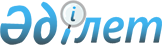 Об оказании социальной помощи участникам и инвалидам Великой Отечественной войны
					
			Утративший силу
			
			
		
					Постановление акимата района Магжана Жумабаева Северо-Казахстанской области от 26 февраля 2009 года N 34. Зарегистрировано Управлением юстиции района Магжана Жумабаева Северо-Казахстанской области 3 апреля 2009 года N 13-9-89. Утратило силу постановлением акимата района Магжана Жумабаева Северо-Казахстанской области от 17 февраля 2014 года N 40      Сноска. Утратило силу постановлением акимата района Магжана Жумабаева Северо-Казахстанской области от 17.02.2014 N 40.

      В соответствии с подпунктом 14) пункта 1 статьи 31 Закона Республики Казахстан от 23 января 2001 года № 148 "О местном государственном управлении и самоуправлении в Республике Казахстан", статьей 20 Закона Республики Казахстан от 28 апреля 1995 года № 2247 "О льготах и социальной защите участников, инвалидов Великой Отечественной войны и лиц приравненных к ним" и постановлением акимата Северо-Казахстанской области № 207 от 25 июля 2008 года "Об оказании социальной помощи участникам и инвалидам Великой Отечественной войны" акимат района ПОСТАНОВЛЯЕТ:

      1.Оказать социальную помощь участникам и инвалидам Великой Отечественной войны для оплаты расходов на коммунальные услуги в размере четырех месячных расчетных показателей (далее - социальная помощь).

      2.Социальная помощь оказывается ежемесячно в денежной форме за счет средств местного бюджета.

      3.Контроль за исполнением настоящего постановления возложить на заместителя акима района Калиева Р.Е.

      4.Настоящее постановление вводится в действие по истечении десяти календарных дней после дня его первого официального опубликования.




					© 2012. РГП на ПХВ «Институт законодательства и правовой информации Республики Казахстан» Министерства юстиции Республики Казахстан
				
      Аким района

А. Сапаров
